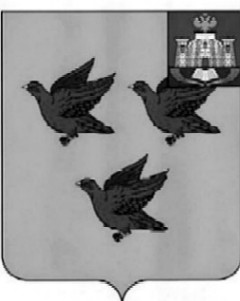 РОССИЙСКАЯ ФЕДЕРАЦИЯОРЛОВСКАЯ ОБЛАСТЬАДМИНИСТРАЦИЯ ГОРОДА ЛИВНЫПОСТАНОВЛЕНИЕ29 декабря 2023 года                                                                                      № 118 г. ЛивныРуководствуясь постановлением администрации города Ливны от 30 августа 2018 года №91 «Об утверждении муниципальной программы «Молодежь города Ливны Орловской области», а также Приказом Министерства строительства и жилищно-коммунального хозяйства Российской Федерации от 29 августа 2023 года №619/пр «О показателях средней рыночной стоимости одного квадратного метра общей площади жилого помещения по субъектам Российской Федерации на IV квартал 2023 года» администрация города Ливны п о с т а н о в л я е т :1. Утвердить норматив стоимости 1 квадратного метра общей площади жилья (в рублях) по городу Ливны для расчёта размера социальной выплаты участникам подпрограммы «Обеспечение жильём молодых семей» муниципальной программы «Молодежь города Ливны Орловской области» на IV квартал 2023 года в размере 69357 (шестьдесят девять тысяч триста пятьдесят семь) рублей.2. Признать постановление администрации города Ливны от 4 мая 2023 года № 45 «О нормативе стоимости 1 квадратного метра общей площади жилья по г.Ливны для расчёта размера социальной выплаты участникам подпрограммы «Обеспечение жильем молодых семей» муниципальной программы «Молодежь города Ливны Орловской» утратившим силу.3. Опубликовать настоящее постановление в газете «Ливенский вестник» и разместить на официальном сайте администрации города Ливны.4. Контроль за исполнением настоящего постановления возложить на начальника управления культуры, молодежной политики и спорта администрации города Ливны.Глава города								       С.А.ТрубицинО нормативе стоимости 1 квадратного метра общей площади жилья по г.Ливны для расчёта размера социальной выплаты участникам подпрограммы «Обеспечение жильём молодых семей» муниципальной программы «Молодежь города Ливны Орловской области» на IV квартал 2023 года